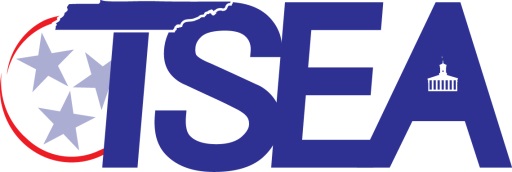 
East Tennessee Vice President
Jim Ruth
(865) 385-7884 / jsruth6265@yahoo.comDistrict 9 Board Director
Steve Thomas
(423) 421-1882 / sathomas423@yahoo.comTSEA East Tennessee Field Representative
Lisa Moffett
(423) 571-0094 / lisa@tseaonline.orgChapter President
Jane Franklin
(423) 255-2693 / just-jane40@hotmail.comSenate MembersHouse MembersSen. Mike Bell (R) – District 9sen.mike.bell@capitol.tn.govRep. Dan Howell (R) – District 22rep.dan.howell@capitol.tn.govSen. Todd Gardenhire (R) – District 10sen.todd.gardenhire@capitol.tn.govRep. John Forgety (R) – District 23rep.john.forgety@capitol.tn.govRep. Kevin Brooks (R) – District 24rep.kevin.brooks@capitol.tn.gov